Members CommitteeOne Hundred Seventy-fourth MeetingConvene at the Cira Centre, Philadelphia, PADecember 7, 20171:15 p.m. – 5:00 p.m. EPTAdministration (1:15-1:20)Announce sector selections of new members since the last meeting – Mr. AndersConfirm the presence of a quorum of representatives or designated alternates for this meeting – Mr. AndersAnti-trust and Code of Conduct announcement – Mr. AndersConsent Agenda (1:20-1:25)Approve draft minutes of the October 26, 2017 meetingApprove proposed Operating Agreement(OA) revisions associated with PJM sharing of restoration planning generator data with Transmission OwnersEndorsements/Approvals (1:25-2:15)Elections (1:25-1:35)Elect members of the Finance Committee, Sector Whips and Members Committee Vice Chair for 2018 – Mr. AndersCredit Requirements for Regulation (1:35-1:45)Endorse proposed Tariff revisions related to a proposed change in credit requirements for regulation resources – Mr. LoomisFTR Credit Requirements for Transmission Upgrades (1:45-1:55)Endorse proposed Tariff revisions to FTR credit requirements to reduce exposure posed by anticipated congestion changes resulting from major transmission upgrades – Mr. LoomisPrice Responsive Demand (1:55-2:15)Endorse proposed Reliability Assurance Agreement revisions to address Price Responsive Demand – Mr. LangbeinFirst Readings (2:15-2:15)NoneReports (2:15-2:00)MC Vice Chair Report (2:15-2:25)Provide an update on Members Committee Annual Plan – Mr. BorgattiProvide a report on the General Session held on December 6, 2017, and plans for the liaison Committee meeting to beheld on February 13, 2018 – Mr. BorgattiWebinar Feedback (2:25-2:30)Stakeholders may raise any items identified for further discussion from the November 27, 2017 Members Committee Webinar.Author: D.A. AndersAntitrust:You may not discuss any topics that violate, or that might appear to violate, the antitrust laws including but not limited to agreements between or among competitors regarding prices, bid and offer practices, availability of service, product design, terms of sale, division of markets, allocation of customers or any other activity that might unreasonably restrain competition.  If any of these items are discussed the chair will re-direct the conversation.  If the conversation still persists, parties will be asked to leave the meeting or the meeting will be adjourned.Code of Conduct:As a mandatory condition of attendance at today's meeting, attendees agree to adhere to the PJM Code of Conduct as detailed in PJM Manual M-34 section 4.5, including, but not limited to, participants' responsibilities and rules regarding the dissemination of meeting discussion and materials.Public Meetings/Media Participation: Unless otherwise noted, PJM stakeholder meetings are open to the public and to members of the media. Members of the media are asked to announce their attendance at all PJM stakeholder meetings at the beginning of the meeting or at the point they join a meeting already in progress. Members of the Media are reminded that speakers at PJM meetings cannot be quoted without explicit permission from the speaker. PJM Members are reminded that "detailed transcriptional meeting notes" and white board notes from "brainstorming sessions" shall not be disseminated. Stakeholders are also not allowed to create audio, video or online recordings of PJM meetings.  PJM may create audio, video or online recordings of stakeholder meetings for internal and training purposes, and your participation at such meetings indicates your consent to the same.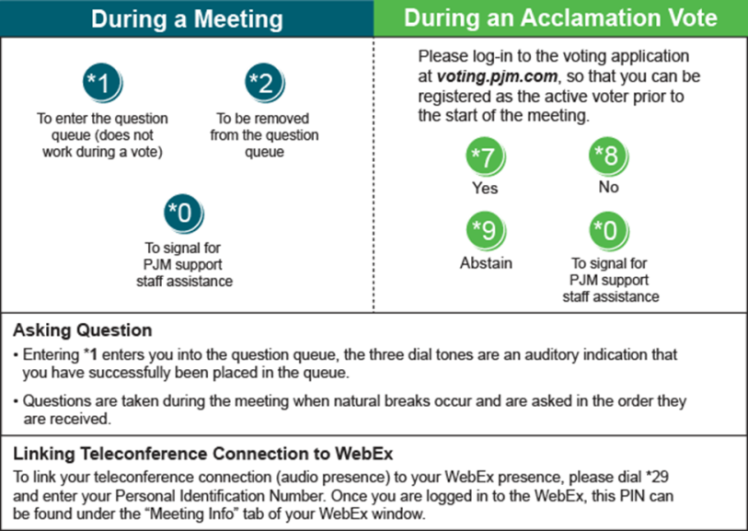 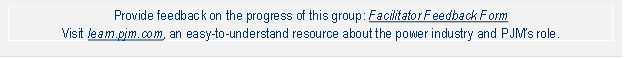 Future Agenda Items (2:30)Future Meeting DatesJanuary 25, 20181:15 p.m.Wilmington, DEFebruary 22, 20181:15 p.m.Wilmington, DEMarch 22, 20181:15 p.m.Wilmington, DEApril 19, 20181:15 p.m.Wilmington, DEMay 16, 20189:30 a.m.National Harbor, MDJune 21, 20181:15 p.m.Wilmington, DEJuly 26, 20181:15 p.m.Wilmington, DESeptember 27, 20181:15 p.m.Valley Forge, PAOctober 25, 20181:15 p.m.Wilmington, DEDecember 6, 20181:15 p.m.Wilmington, DE